РЕШЕНИЕВ соответствии с Решением Городской Думы Петропавловск-Камчатского городского округа от 31.10.2013 № 145-нд «О наградах и почетных званиях Петропавловск-Камчатского городского округа» Городская Дума Петропавловск-Камчатского городского округаРЕШИЛА:1. Наградить Почетными грамотами Городской Думы Петропавловск-Камчатского городского округа за многолетний добросовестный труд, большой вклад в развитие культуры народного искусства в Петропавловск-Камчатском городском округе и в связи с празднованием профессионального праздника – Дня работника культуры следующих участников народного фольклорного ансамбля «Веснянка» муниципального автономного учреждения культуры «Городской дом культуры «СРВ»:Амелину Светлану Дмитриевну – солистку ансамбля;Безгубкину Людмилу Петровну – солистку ансамбля;Грицан Надежду Михайловну – солистку ансамбля;Илюшкину Елену Витальевну – солистку ансамбля;Степанову Тамару Прокопьевну – солистку ансамбля.2. Разместить настоящее решение на официальном сайте Городской Думы Петропавловск-Камчатского городского округа в информационно-
телекоммуникационной сети «Интернет».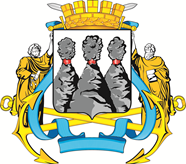 ГОРОДСКАЯ ДУМАПЕТРОПАВЛОВСК-КАМЧАТСКОГО ГОРОДСКОГО ОКРУГАот 20.03.2019 № 405-р19-я (внеочередная) сессияг.Петропавловск-КамчатскийО награждении Почетными грамотами Городской Думы Петропавловск-Камчатского городского округа участников народного фольклорного ансамбля «Веснянка» муниципального автономного учреждения культуры «Городской дом культуры «СРВ»Председатель Городской Думы Петропавловск-Камчатского городского округа Г.В. Монахова